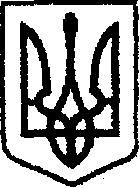 У К Р А Ї Н Ачернігівська обласна державна адміністраціяУПРАВЛІННЯ  КАПІТАЛЬНОГО БУДІВНИЦТВАН А К А З від «19» серпня 2019 року               Чернігів		                         № 330 Про внесення змін до паспорту бюджетноїпрограми обласногобюджету на 2019 рікВідповідно до пункту 8 статті 20 Бюджетного кодексу України, наказу Міністерства фінансів України від 26.08.2014 № 836 «Про деякі питання запровадження програмно-цільового методу складання та виконання місцевих бюджетів», зареєстрованого в Міністерстві юстиції України 10.09.2014 № 1103/25880 (зі змінами), розпорядження  обласної державної адміністрації від 16.08.2019 № 480  «Про  внесення  редакційних  уточнень найменування об’єкта», наказую:Внести  зміни до паспорту  бюджетної програми обласного бюджету на 2019 рік за КПКВК 1517363 «Виконання інвестиційних проектів в рамках здійснення заходів щодо соціально-економічного розвитку окремих територій», виклавши його в новій редакції, що додається.Начальник                                                                                Андрій  ТИШИНАПодання:Провідний інспектор відділуфінансового забезпечення                                                           Т.НагорнаПогоджено: Начальник відділу фінансового забезпечення - головний бухгалтер                                            О.БуштрукЗавідуючий сектора юридичного забезпечення                                                             С.Довгаль